A包第一中标人：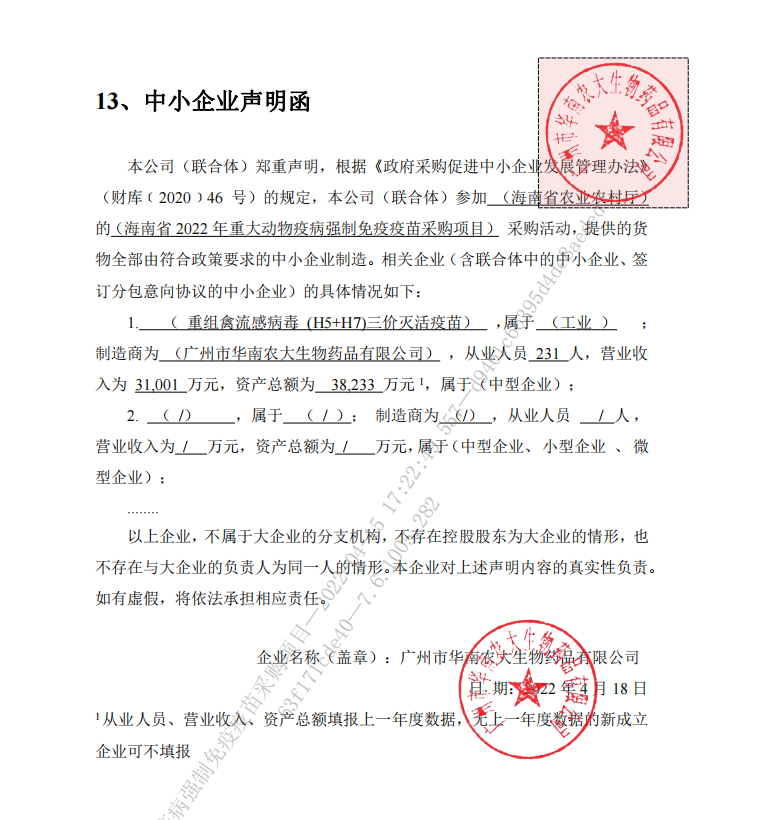 A包第二中标人：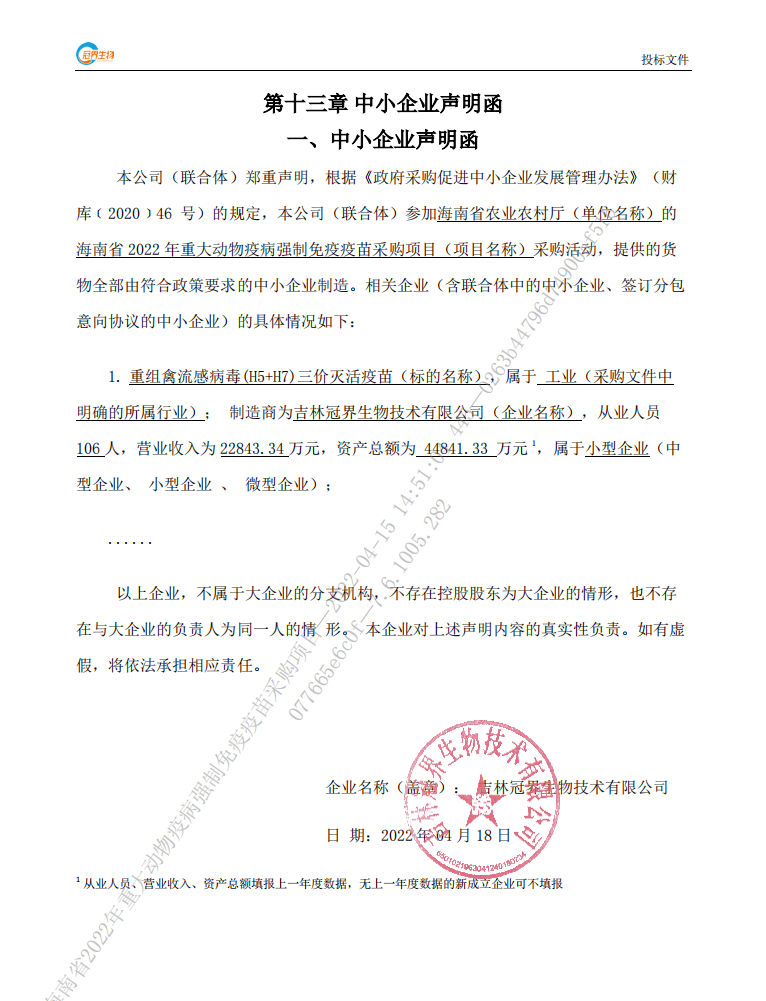 A包第三中标人：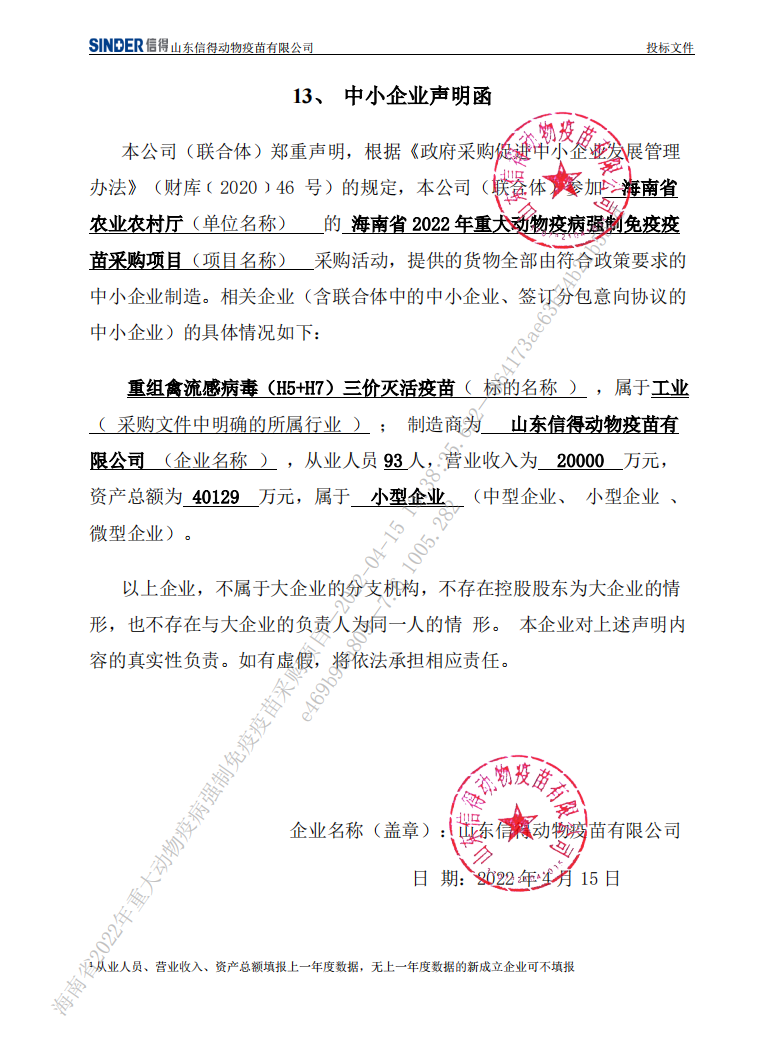 B包第一中标人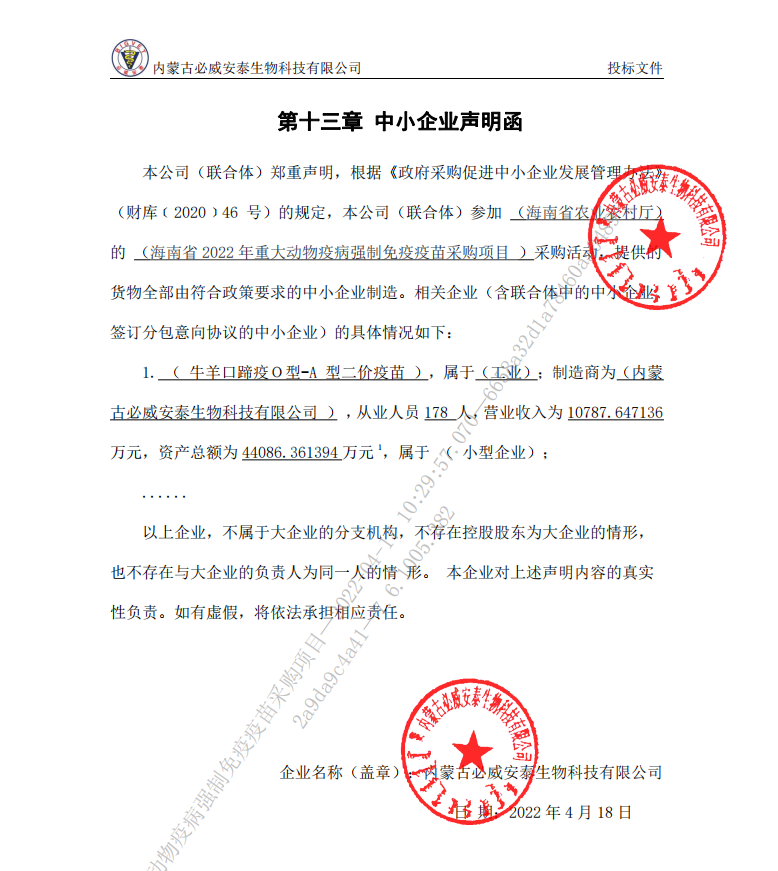 B包第二中标人：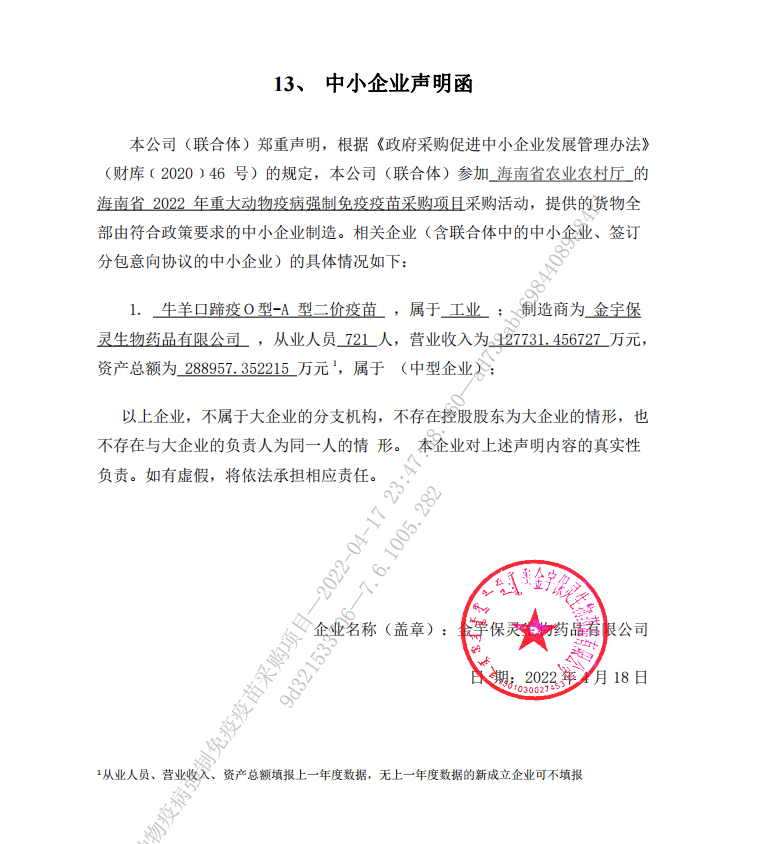 B包第三中标人：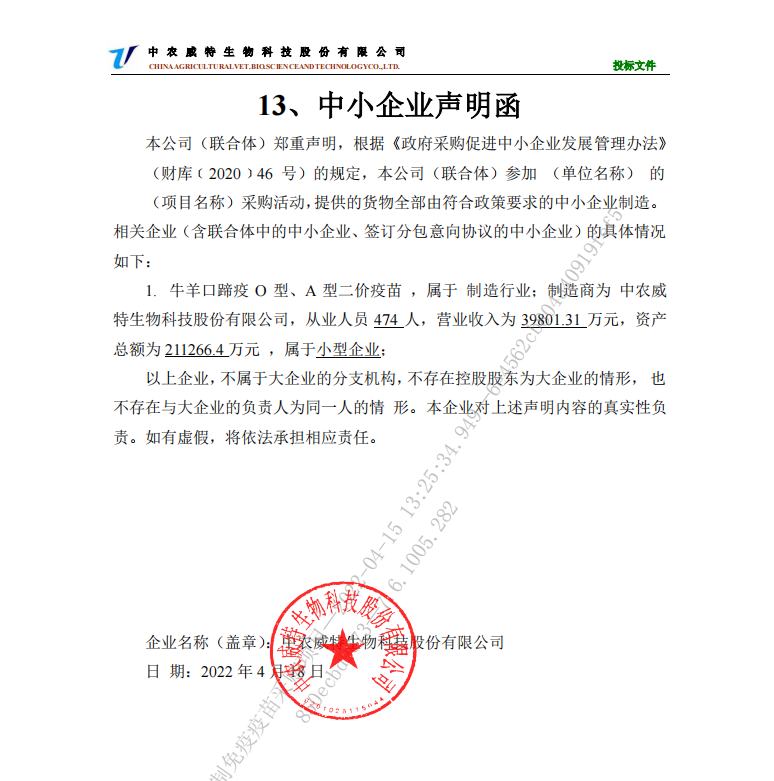 C包第一中标人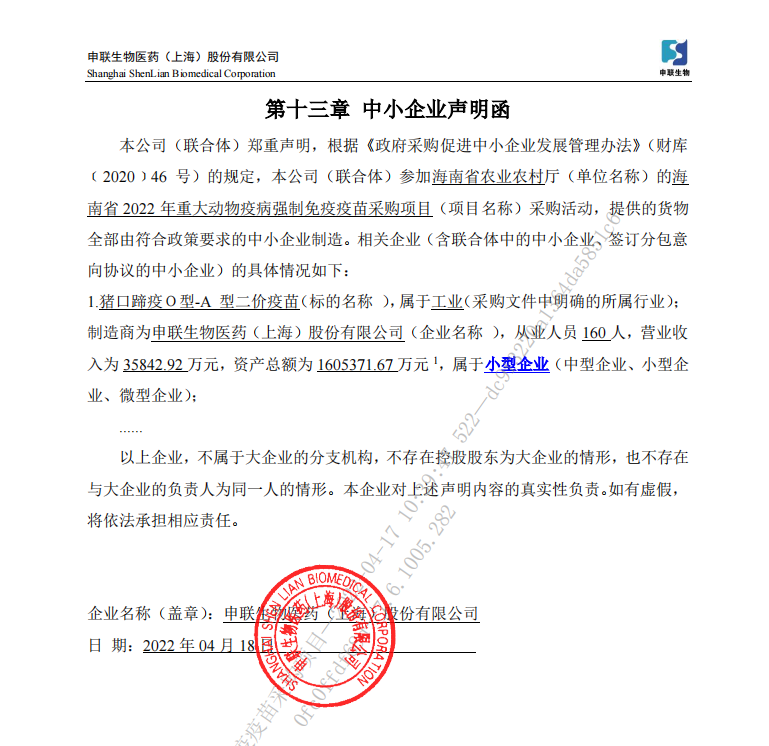 C包第二中标人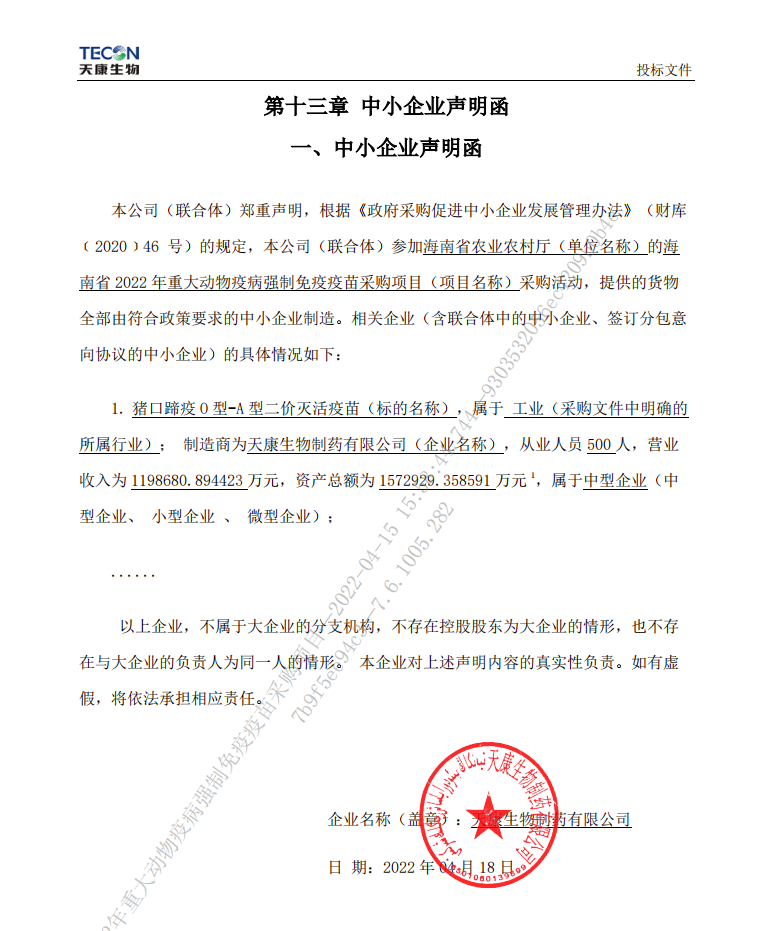 D包第一中标人：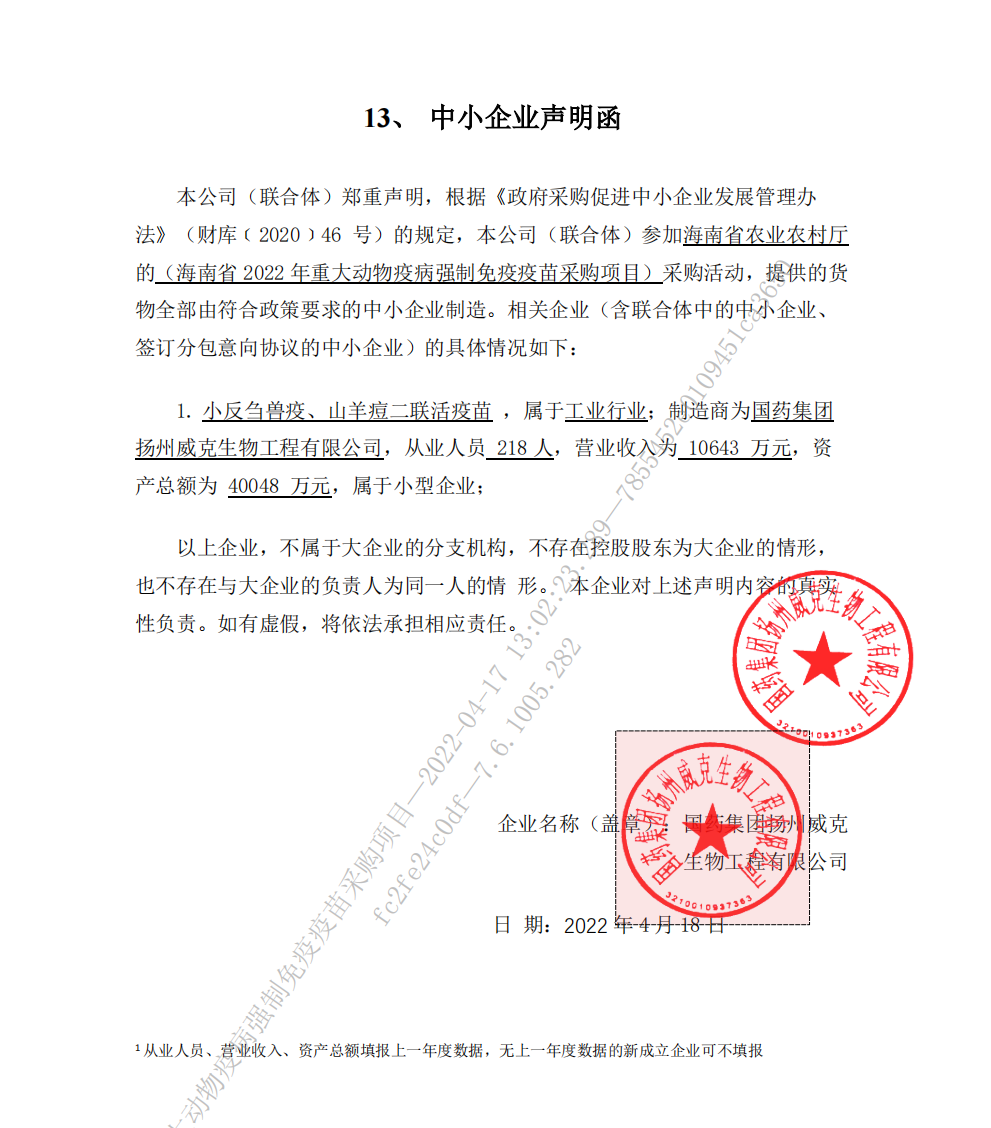 D包第二中标人：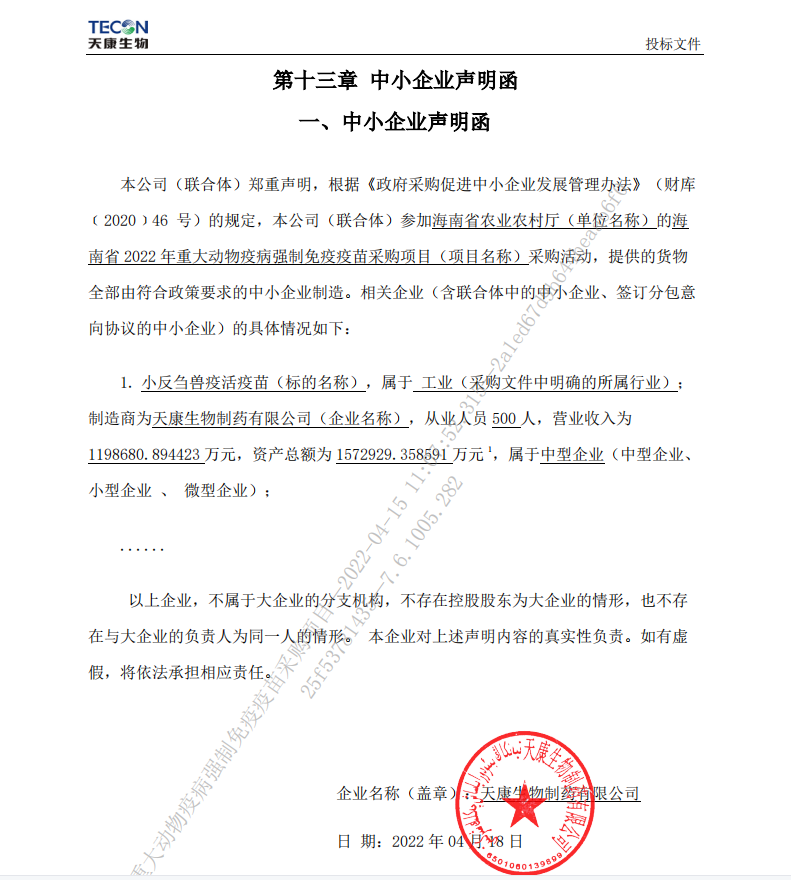 